武城县人民医院公开招聘考试线上面试考生须知各位考生：武城县人民医院2020年度公开招聘专业技术人员和管理人员采用线上面试方式。为保证线上面试平稳顺畅进行，现将考生相关准备工作告知如下：1.我院线上面试采用钉钉平台和中公互动课堂平台（平台图标见附件）。因面试时考生须采用双机位，请考生提前准备两台电子设备（带有摄像头的电脑、平板电脑或手机），在主机位设备中下载中公互动课堂平台，辅机位下载钉钉，并用考生本人手机号实名注册钉钉账号。2.线上面试时考生端采用双机位（设备摆放见附件）。设备须使用电脑、平板电脑或手机，推荐电脑或平板电脑为主机位，显示考生正面，采集考生音、视频源，面试过程中须保持面试平台全屏幕进行。面试全程须清晰显示考生面容以及双手，考生不得切换屏，不得遮盖耳朵。推荐使用智能手机作为辅机位，设置在考生侧前方1-2米处，须全程清晰显示考生面试环境，请考生确保设备稳定，防止镜头抖动影响面试效果。3.考生应提前熟悉面试流程和软件操作，并调试好硬件设备。独占宽带带宽不少于50M，建议100M以上，若考生使用设备为智能手机，建议在良好无线网络条件下开启飞行免打扰模式，并关闭闹钟等提醒。特殊情况，可选择使用4G或5G移动网络，保证网络通畅，音视频传输顺畅。同时，面试前请将电脑或手机充满电并务必连接稳定的电源，防止断电。4.考生面试场所需选择光线适宜、安静、无干扰、相对封闭的独立空间,考试现场无其他人员，且中途不能有其他人员进入。考试当天，考生开启钉钉视频会议模式后，直至本场考试全部结束，期间不允许随意外出或走动。5.考生面试时需衣着得体，全程五官清楚显露。面试过程要求考生座位与设备之间距离以视频中能显示人体上半身和双手为准，考试全程严禁考生佩戴耳机（考生标准坐姿见附件）。6.考试当天考生应提前40分钟进入面试钉钉群视频会议，进行线上抽签及身份核验，若开考前30分钟未进入钉钉群视频会议，则视为考生自动放弃本次招聘考试资格，后果考生自行承担。7.面试前三天将提前分批进行模拟演练，请考生保持通讯畅通，按照医院的各项要求进行演练。模拟演练和正式面试当天将进行考生身份核验，请考生准备好本人身份证原件、纸质版报名登记表。8.面试结束后等待下线期间可以自行学习，学习材料范围仅限纸质类材料。9.考生如有任何疑问，请及时与武城县人民医院医院人事科沟通联系，联系电话：0534-5354009。                                武城县人民医院人事科                                     2020年6月附件：考试平台软件图标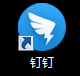 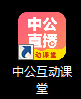 考试设备摆放及标准坐姿视图：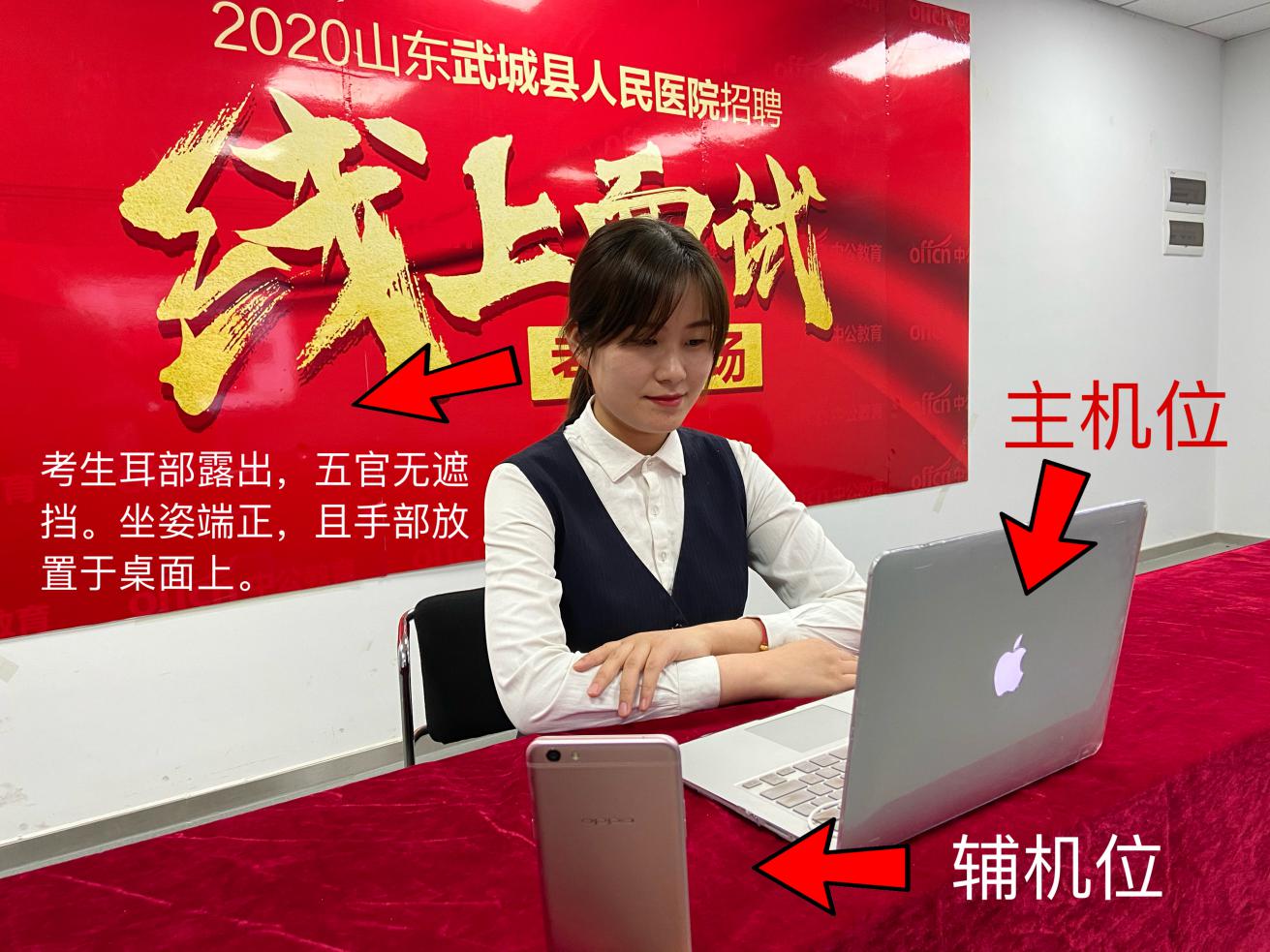 